Порядок оформления заявки в службе технической поддержки АСУ ТКПереходите на главную страницу АСУ ТК по ссылке: https://asutk.ru/SitePages/home.aspxДалее нажимаете на активную ссылку «Вход для специалистов».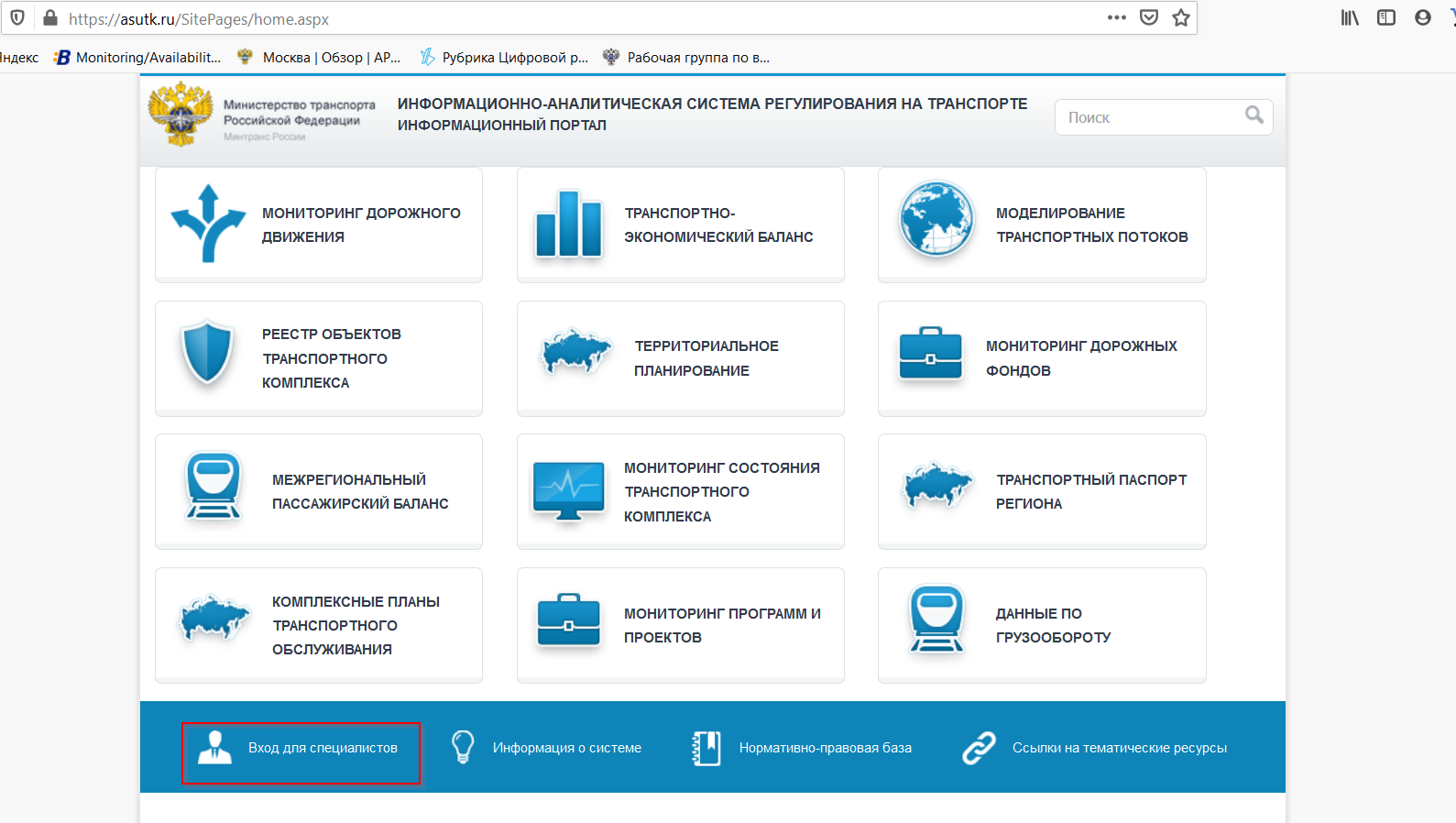 Вводите учетные данные (логин и пароль) для входа в АСУ ТК. Нажимаете кнопку «Вход».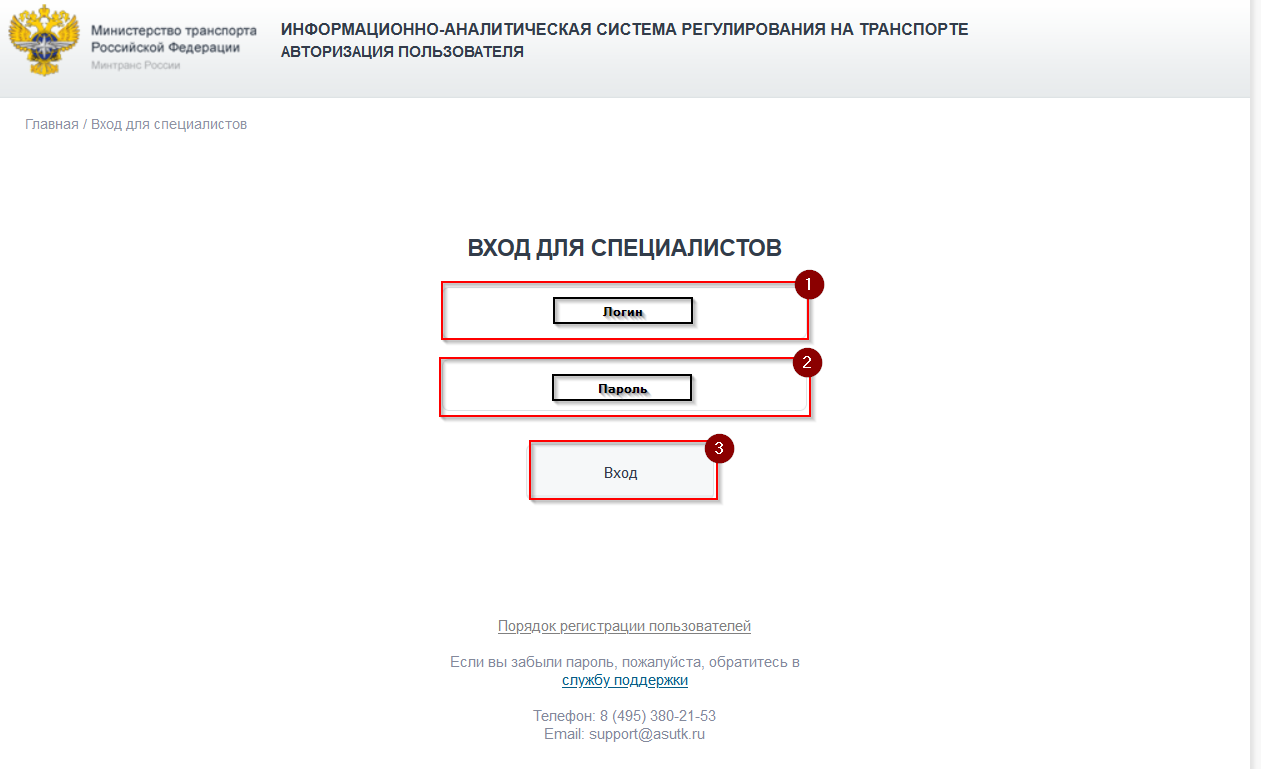 На открывшейся странице нажимаете на кнопку «Служба технической поддержки».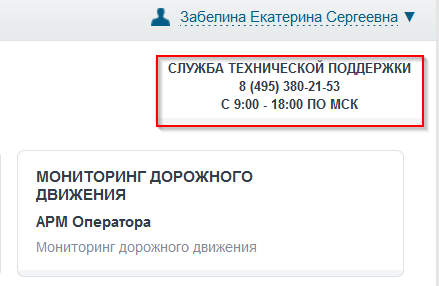 Осуществлен переход на страницу Службы технической поддержки АСУ ТК.Выбираете кнопку «Создать заявку» и нажимаете на нее.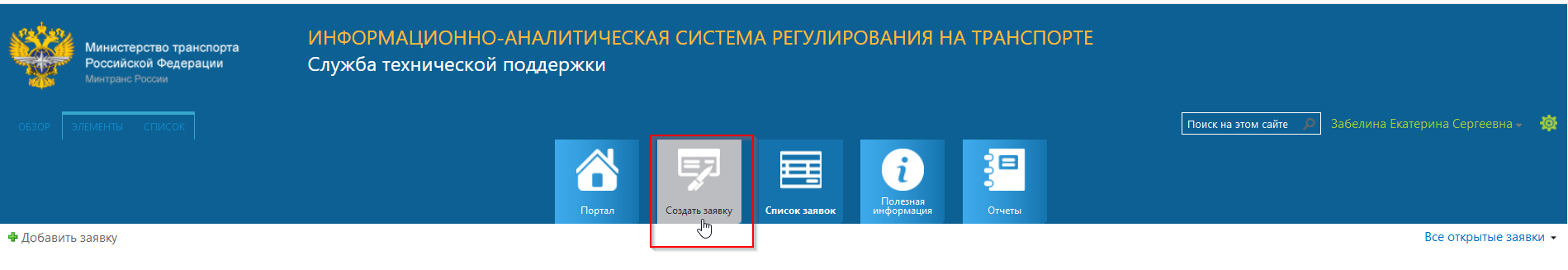 В заявке заполняете поля: название;наименование системы - «Мониторинг дорожного движения»; тип заявки- заявка может быть и без типа, это необязательное для заполнения поле; приоритет заявки - определяет оперативность ее исполнения;описание – причина, по которой создана заявка с ее максимально подробным описанием. Для прикрепления файла к заявке, необходимо нажать кнопку «Вложить файл». После оформления заявки, необходимо нажать кнопку «Сохранить».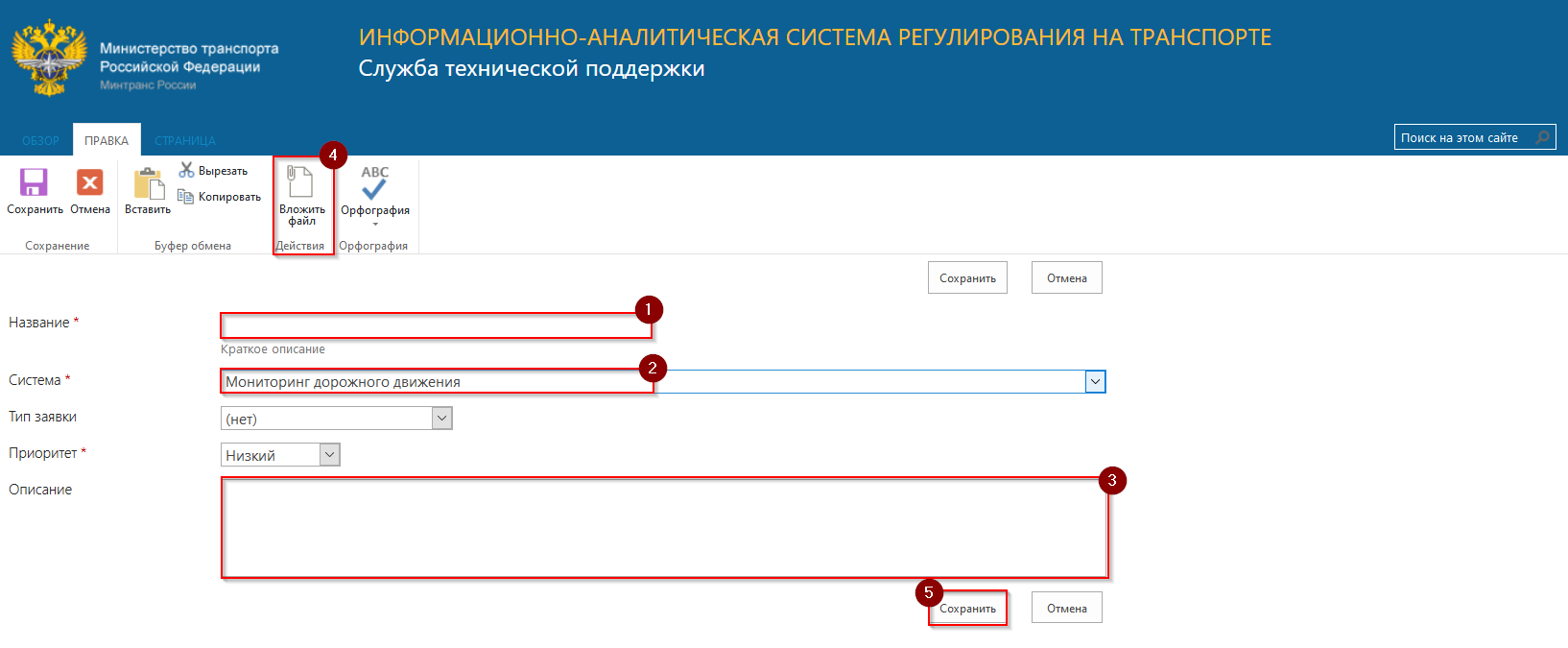 Статусы заявок:новая – заявка создана и будет переведена сначала на ответственного, далее на исполнителя;назначено – задача сразу назначена на исполнителя;обратная связь – Заявителю оставлено сообщение от Исполнителя, требуется дополнительная информация для решения заявки;в процессе – в заявке достаточно информации для ее исполнения, заявка взята в работу;готов к проверке – необходимо, чтобы Заявитель проверил правильность исполнения заявки;выполнена – заявка выполнена в полном объеме;закрыта – заявка закрывается, если она дубль аналогичной заявки от одного и того же Заявителя, а также в случае, когда более 7 дней не получен ответ от Заявителя на дополнительно заданные вопросы по заявке.По всем операциям по заявке (изменение статуса и т.д.) Заявитель получает оповещение на адрес электронной почты, указанной при регистрации в АСУ ТК.На страницу службы технической поддержки также можно перейти сразу со страницы АРМ «Оператор» ФЗ «Мониторинг дорожного движения».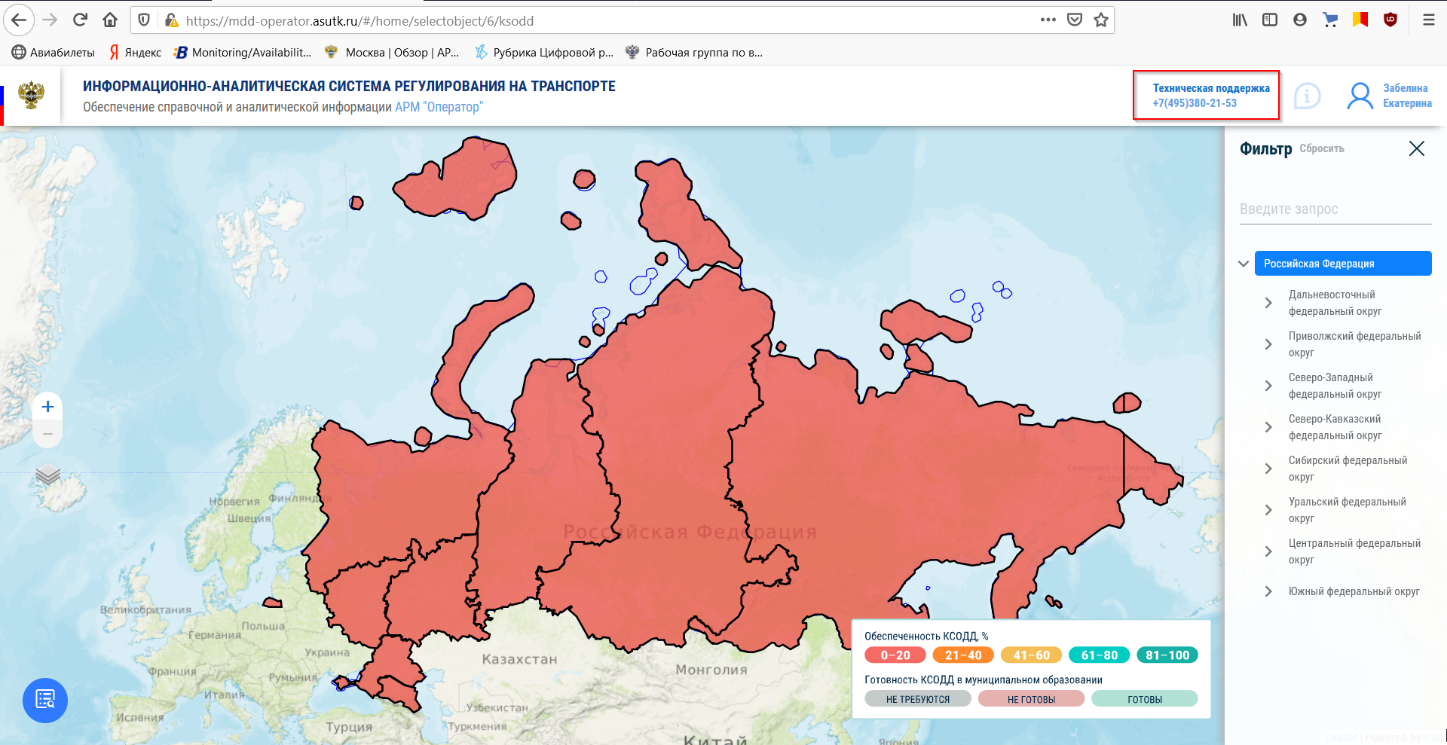 Далее все шаги с 5 по 8 повторяются. Как прикрепить файл в комментарии к заявке?Переходите в свою заявку - ссылка на заявку приходит на электронную почту Заявителя сразу после оформления заявки и далее при каждом оповещении о действиях с заявкой в информационном письме указана ссылка на заявку.На странице созданной заявки выбираете «Добавить комментарий» и нажимаете на данную активную ссылку.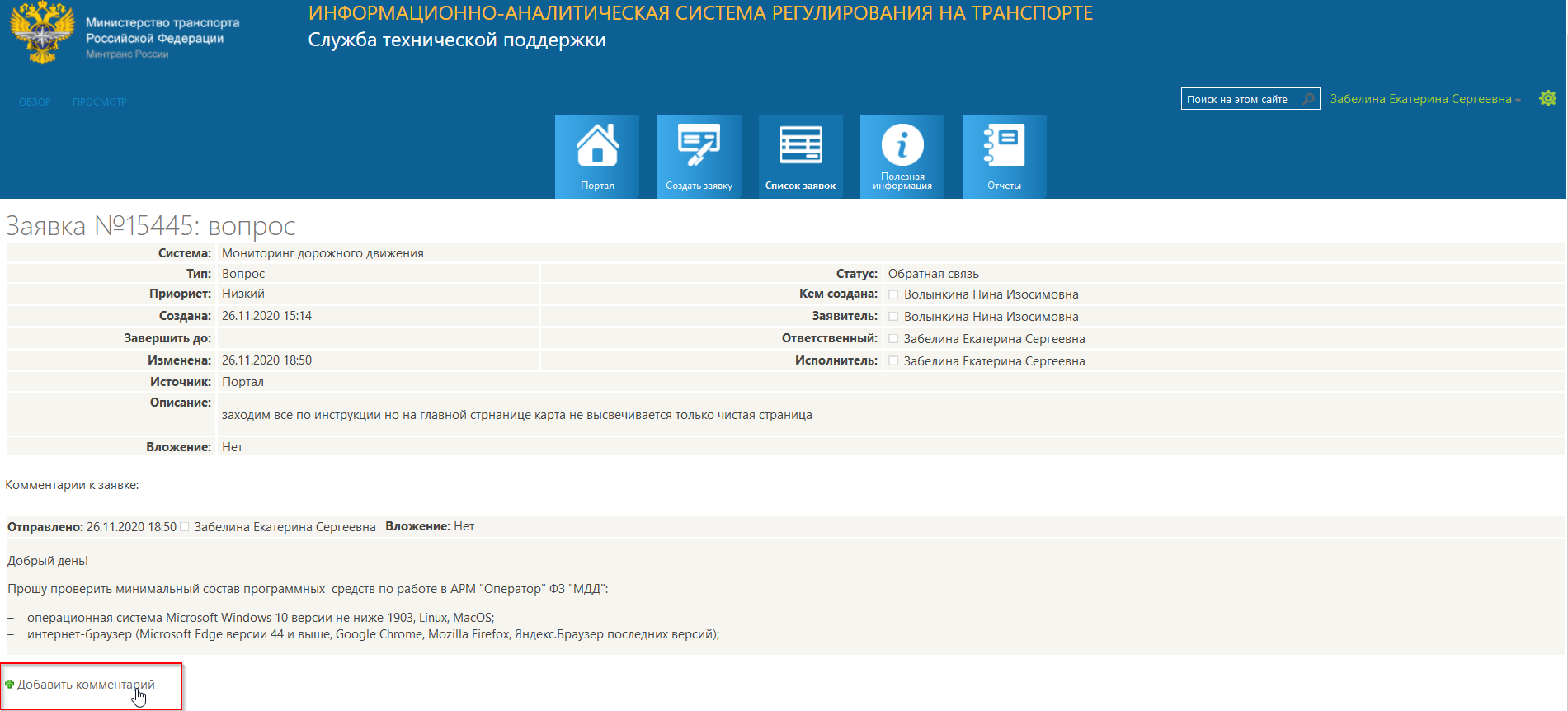 В открывшемся окне добавляется текст в области «Комментарий». При необходимости добавляется файл. По завершении добавления комментария к заявке нажимается кнопка «Сохранить», после чего комментарий отображается в заявке и виден Исполнителю и Ответственному по задаче.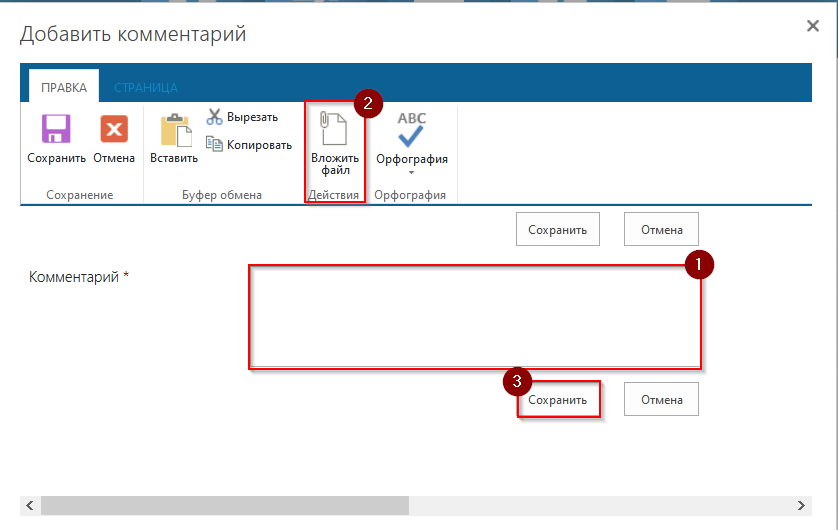 